Levarda GeorgianConsultant financiar 0724.373.267       Creditul de Nevoi Personale          (si Refinantare) cu dobanda fixa!	Caracteristici :de la 500 euro pana la 15.000 euro (echivalent lei);perioada intre 6 luni si 5 ani;valuta – lei.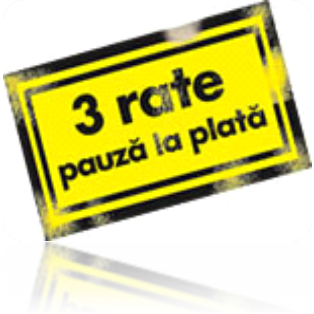 									Avantaje:                                                                                -  aprobare in maximum 24 de ore;                                                                                -   fara garantii suplimentare;                       -  documentatie simplificata;                       - posibilitatea de a beneficia, la cerere, de asigurare de viata in conditii avantajoase;	Acte necesare:copie B.I./C.I. – sot/sotie;adeverinta de salariu;fisa fiscala 2011;factura de utilitati (telefon fix/mobil, gaze, lumina).   	Exemple de calcul:		(orientativ )	Vrei sa aplici fara sa te deplasezi la banca?Am nevoie doar de cateva date, efectuez o prescorare si vei primi raspuns